ORSZÁGOS TÁVHŐSZOLGÁLTATÓ KUPA BUDAPESTJELENTKEZÉSI LAP – 2019. 09. 07.Vállalat neve: Címe: Kapcsolattartó neve: Telefonszáma: E-mail címe: Csapatnév: Csapatkapitány neve: Telefonszáma: E-mail címe: Csapat tagjai (9 fő + 1 kísérő): (csapatkapitány) (kísérő)Kérjük a kitöltött jelentkezési lapot 2019. július 22-ig küldjék el a fotavse@fotav.hu e-mail címre. A csapatok regisztrálása jelentkezési sorrend szerint történik, legfeljebb 6 csapat jelentkezését tudjuk fogadni.A vállalat és a csapattagok a jelentkezéssel egyidejűleg elfogadják a versenyre vonatkozó Általános Versenyszabályzatot és vállalják a benne foglalt kötelezettségek teljesítését.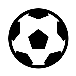 